VOLLEYBALVERENIGING IKAROS
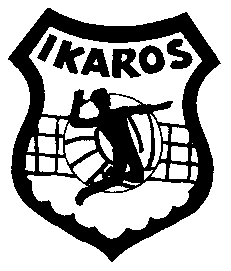 A F M E L D  F O R M U L I E R Dit formulier ondertekend rechtstreeks afgeven bij of opsturen naar de ledenadministratie:José Claus – Bosstraat 9 – 6561 CD Groesbeek of mailen: leden@ikaros.nlTIP:  Sla formulier eerst op je computer op; vandaar opnieuw openen en invullen. Gebruik tabs om te scrollen. Wil hiermee per 1 juli a.s.  zijn/haar status (spelend) lidmaatschap wijzigen in ‘Stil lidmaatschap’. 	Waarmee ik Ikaros (financieel) blijf ondersteunen en op de hoogte blijf van alle activiteiten e.d. Wil hiermee per 1 juli a.s. zijn/haar lidmaatschap opzeggen als lid van Volleybalvereniging Ikaros.Halverwege seizoen opzeggen geeft geen recht op contributieteruggave!!De reden van mijn opzegging (niet verplicht in te vullen): 	Verhuizing /werkverandering / studie	Verandering van volleybalvereniging, te weten:        	Anders, namelijk:      Ik geef Ikaros toestemming om mijn gegevens te bewaren om mij in de toekomst te mogen benaderen voor bijzondere volleybal gerelateerde Ikaros activiteiten zoals jubilea e.d. (niet voor derden).Indien minderjarig, dient één der ouders/verzorgers mede te ondertekenenRoepnaam :Achternaam :      Geboortedatum  :Laatst gespeeld in team:      Plaats en datum:       Handtekening: Plaats en datum:       Handtekening ouder/verzorger: 